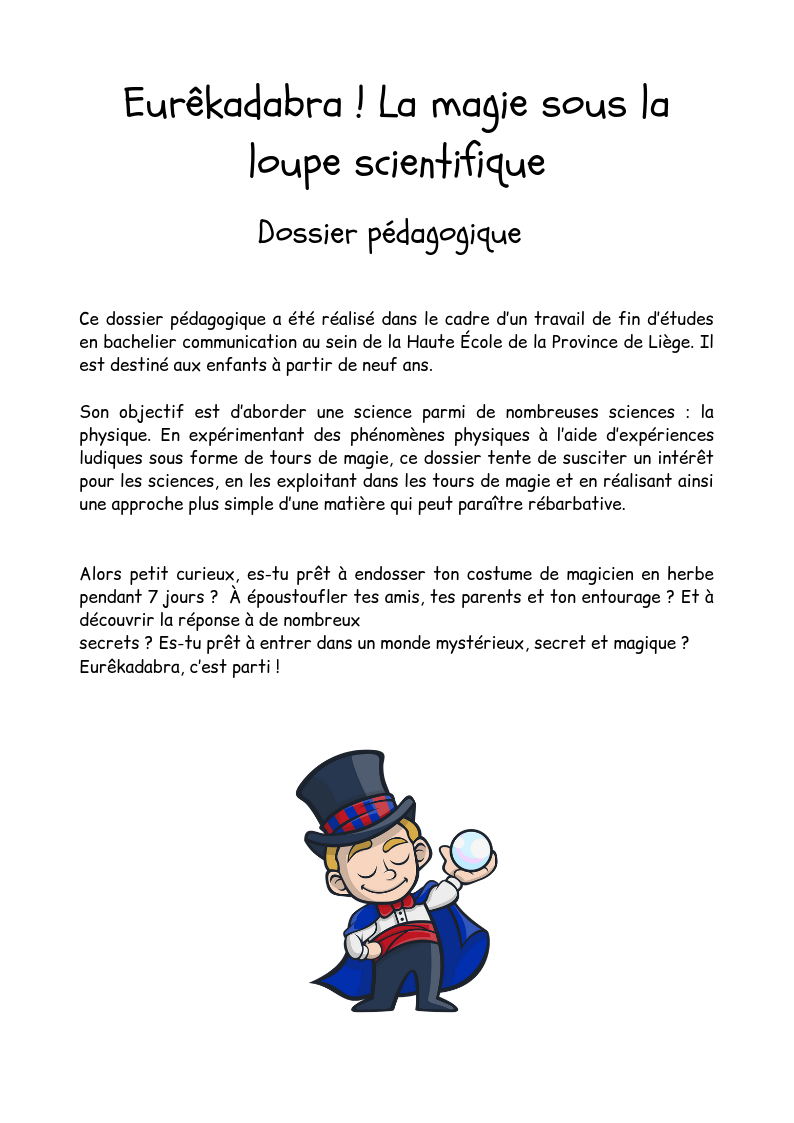 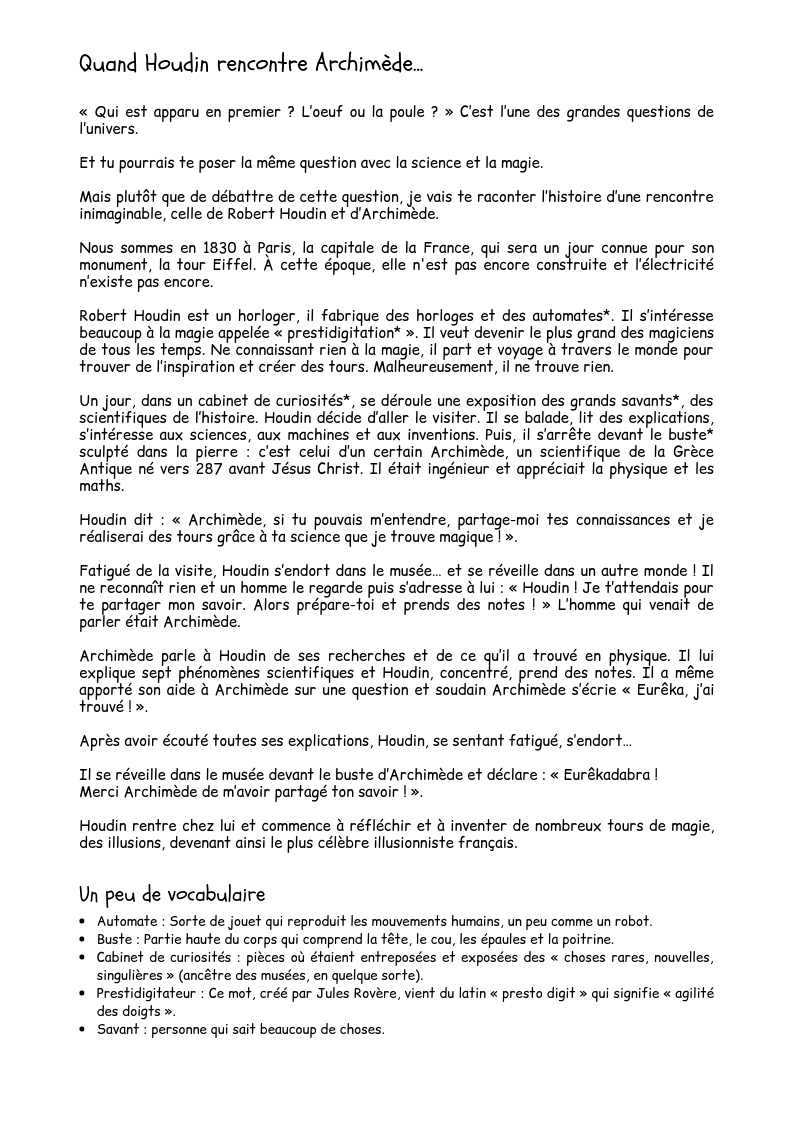 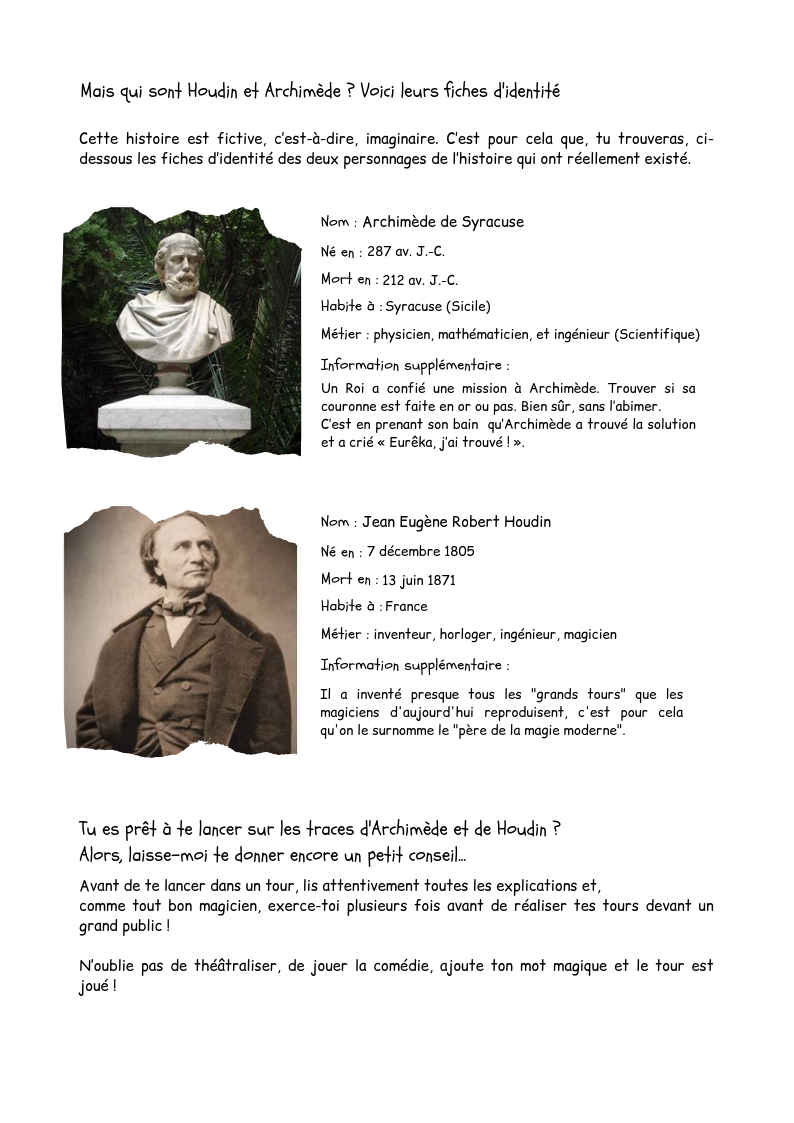 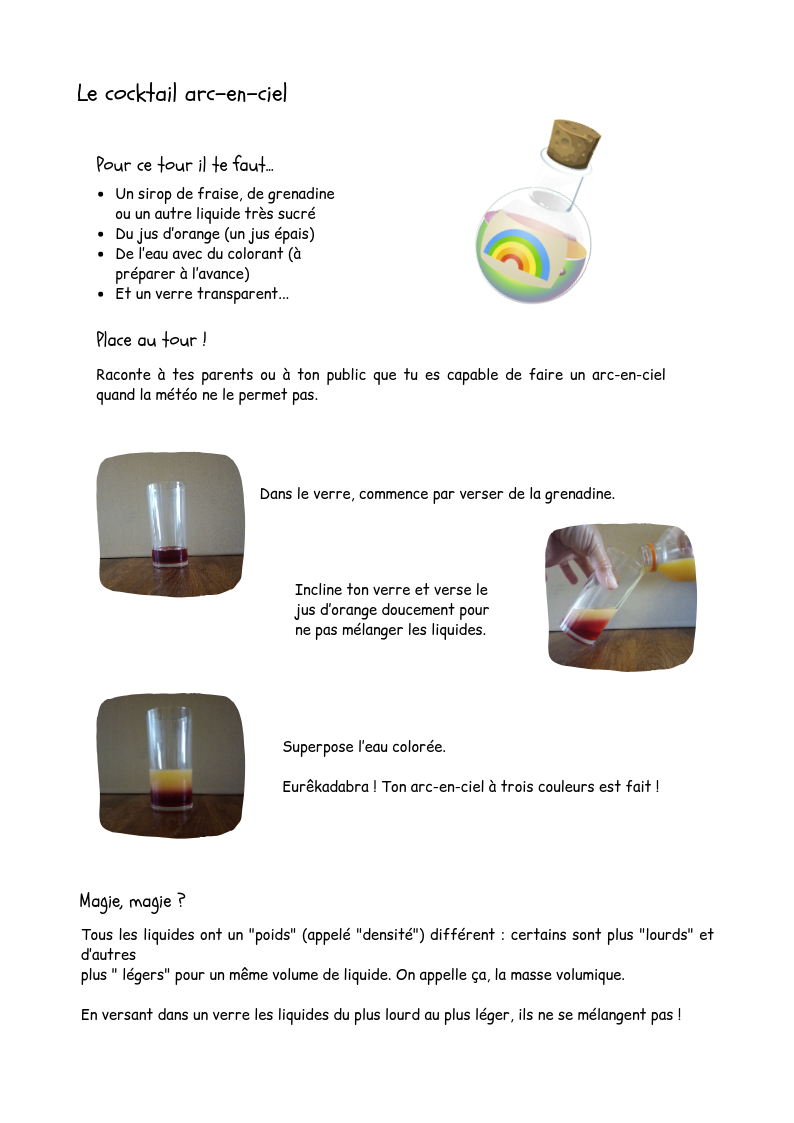 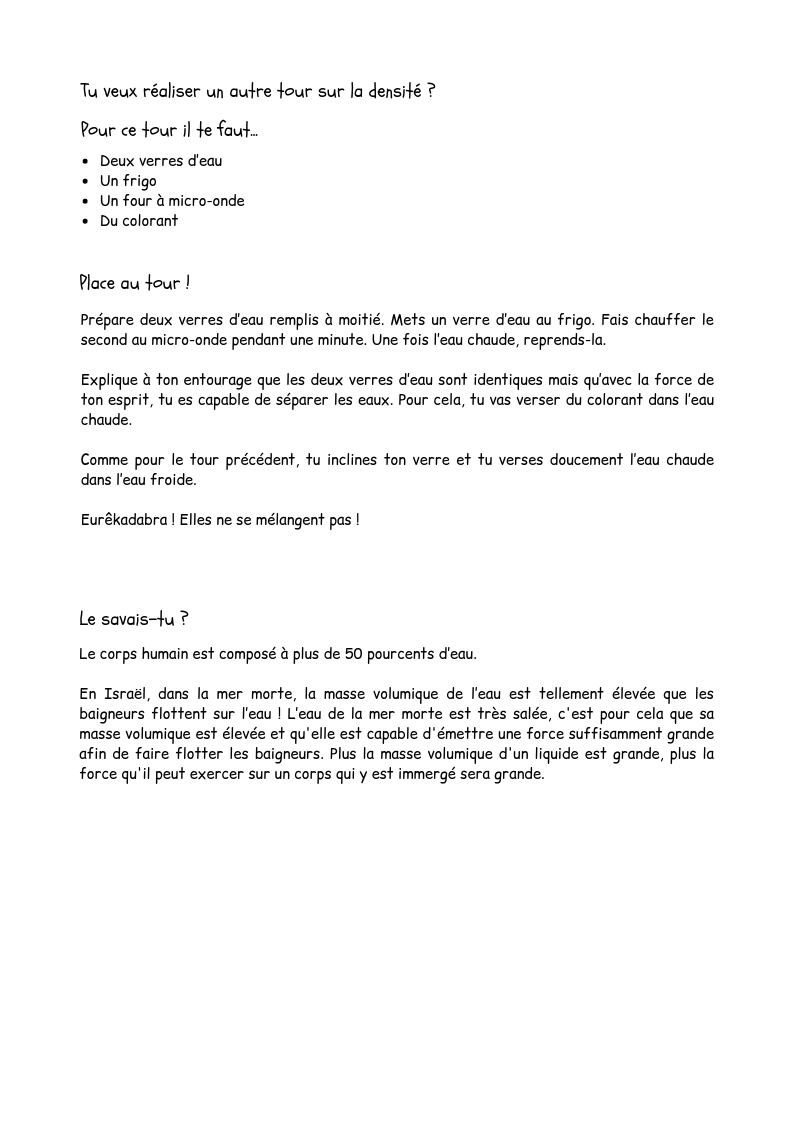 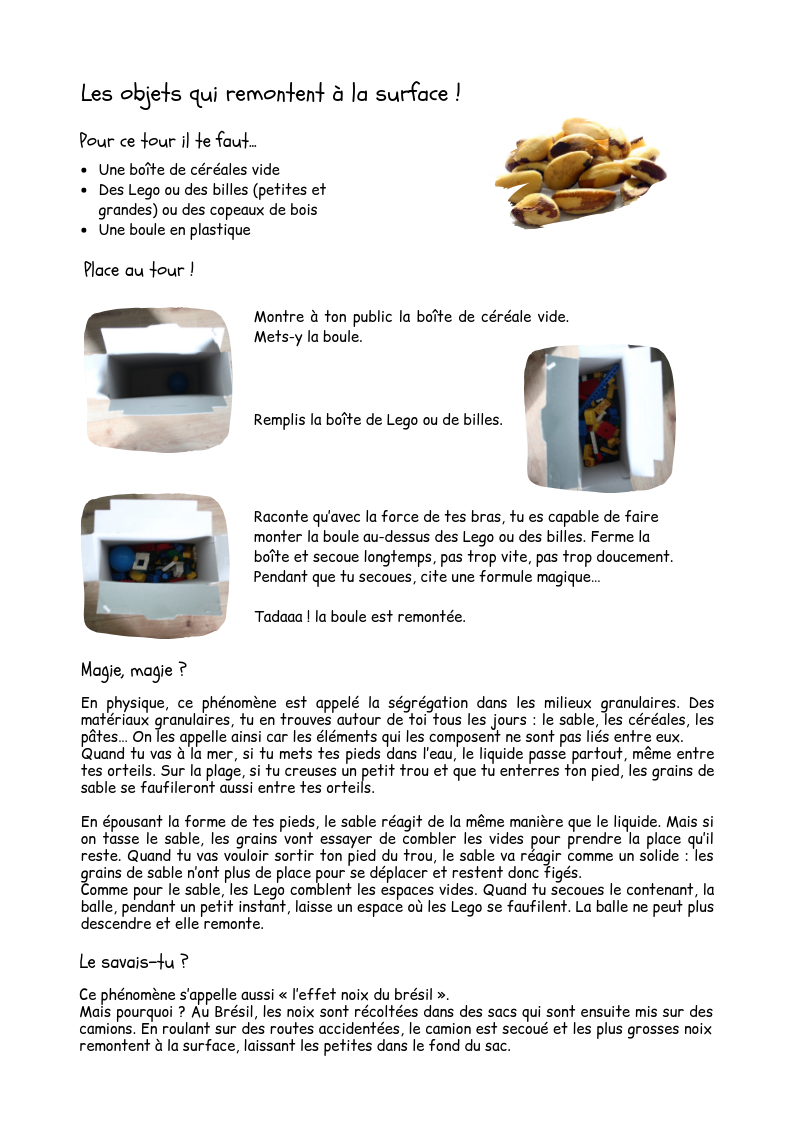 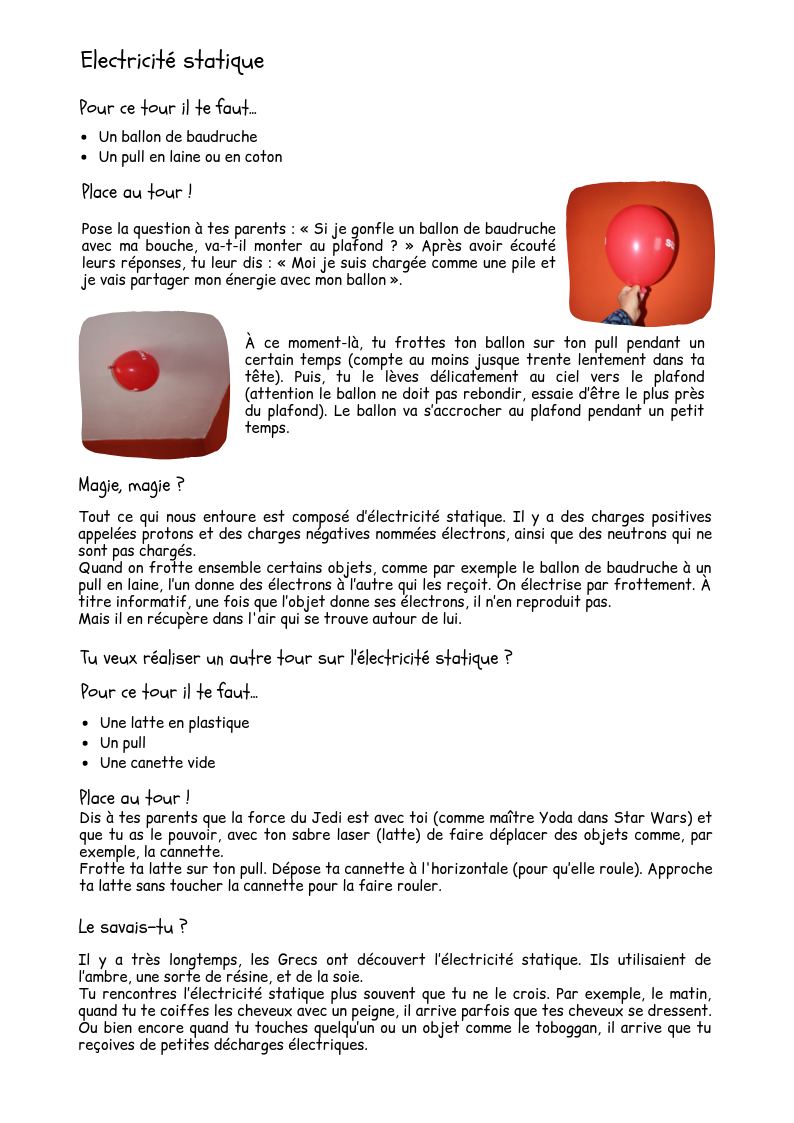 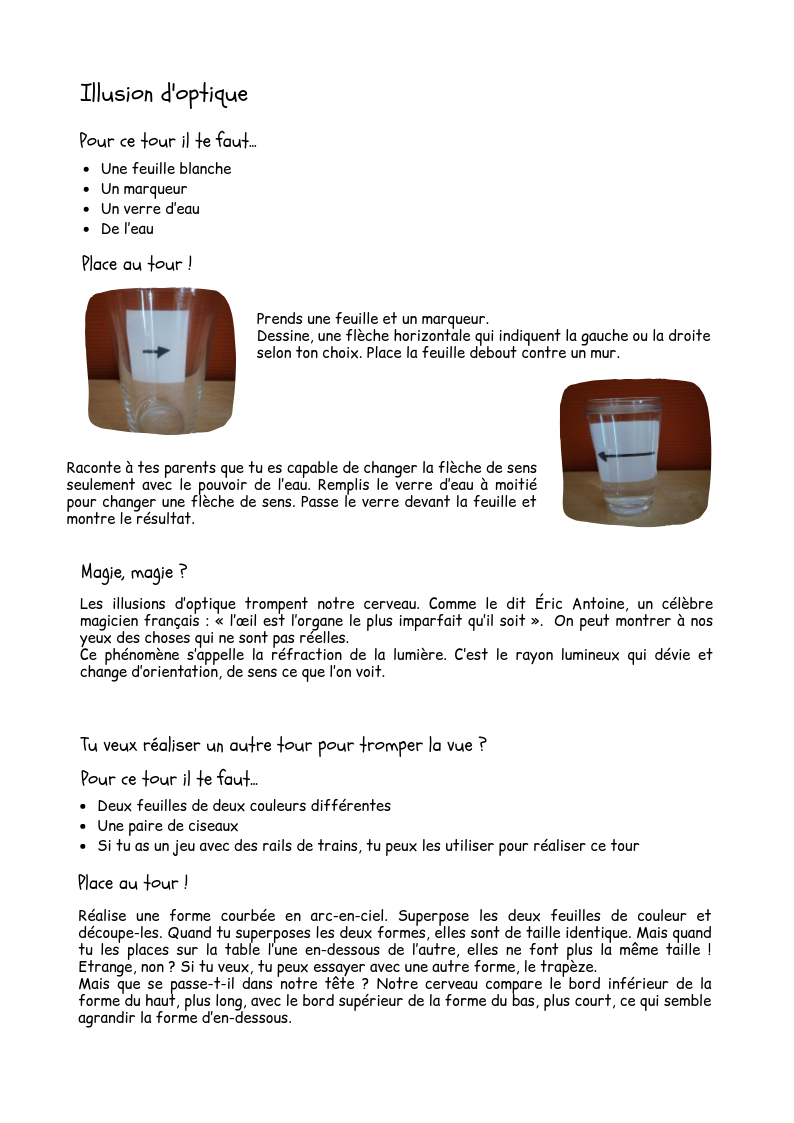 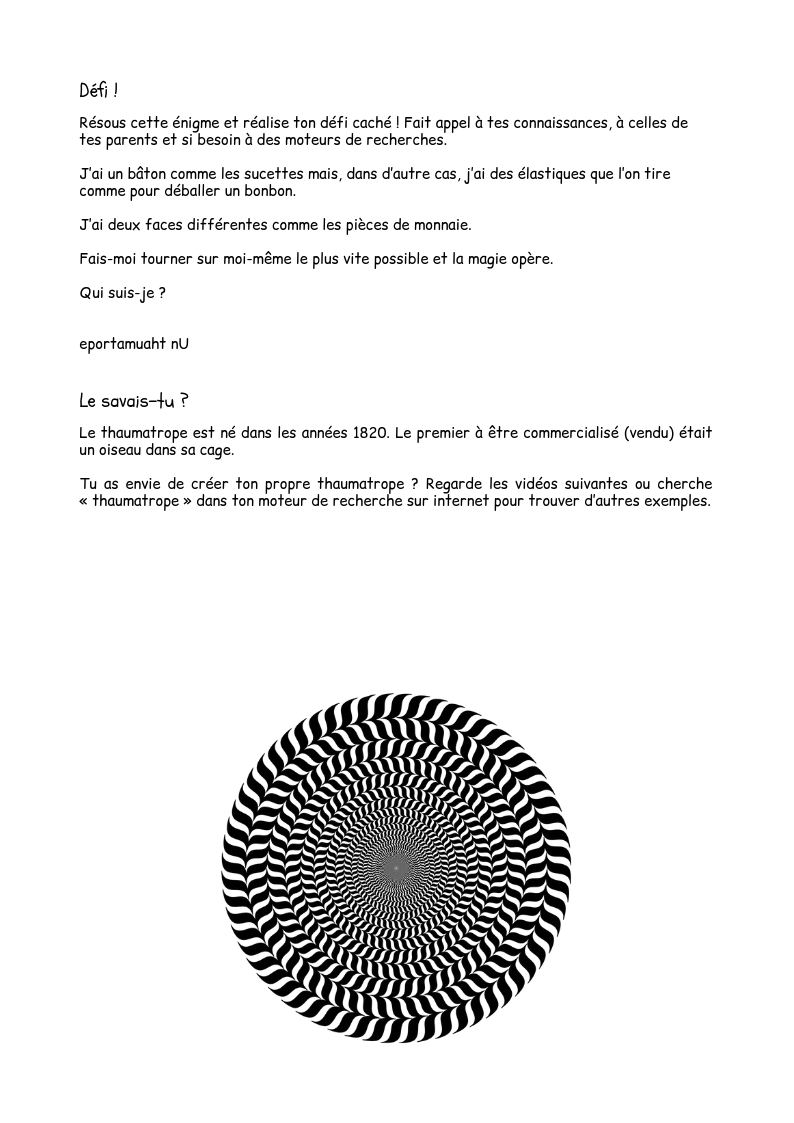 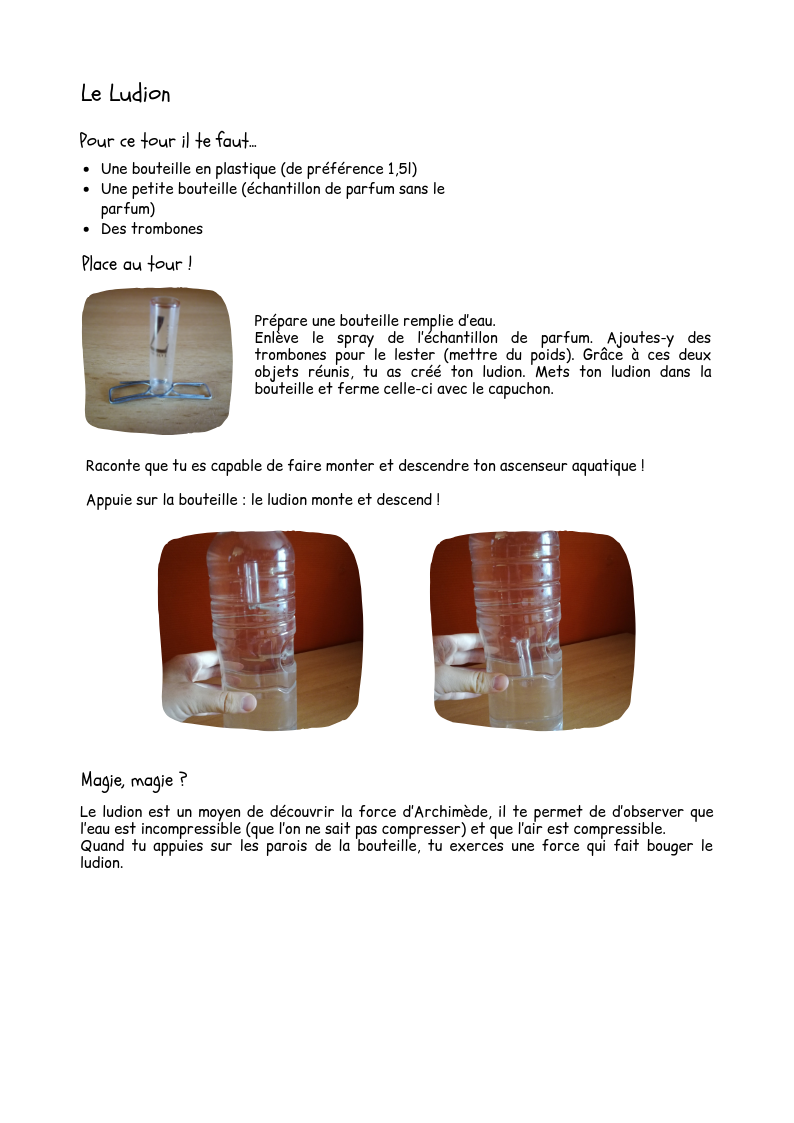 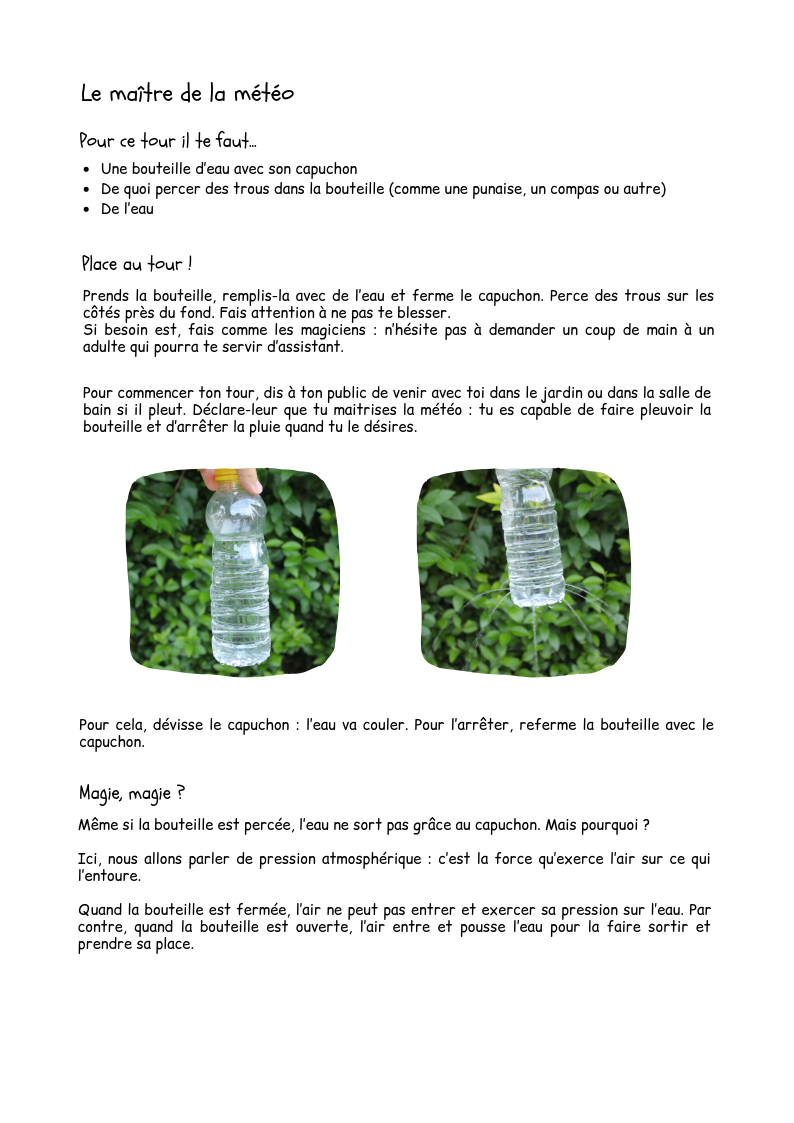 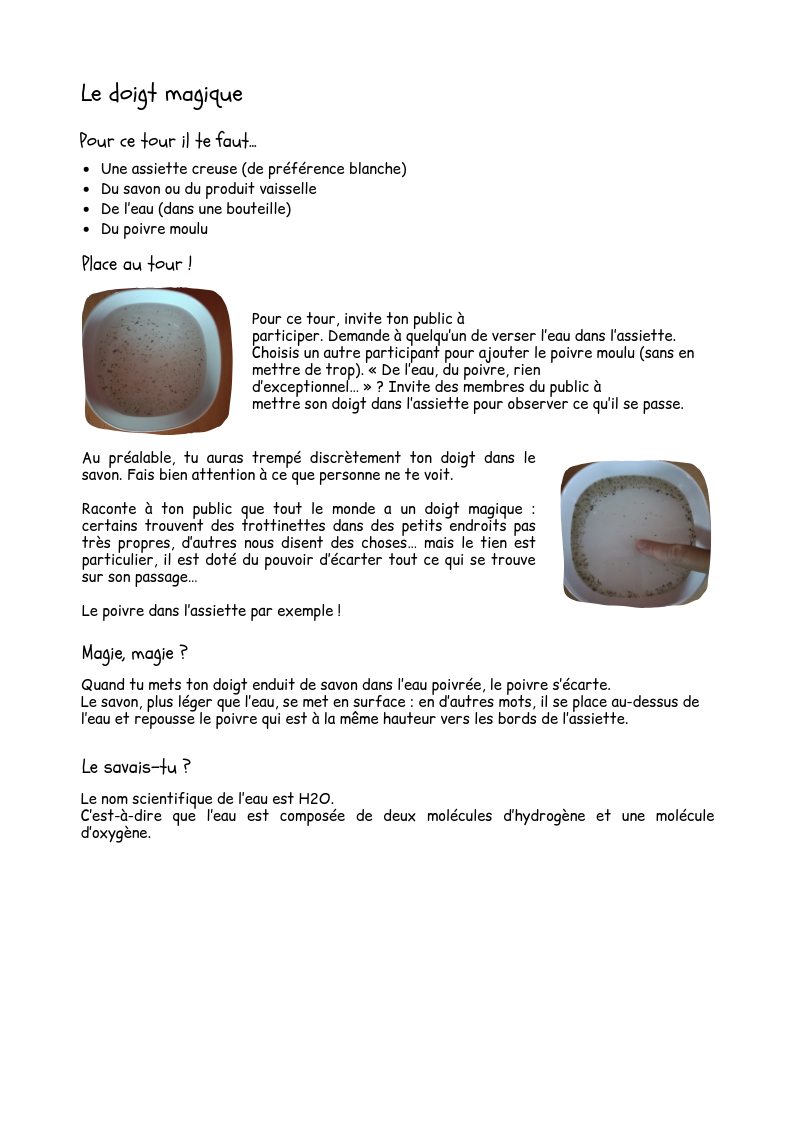 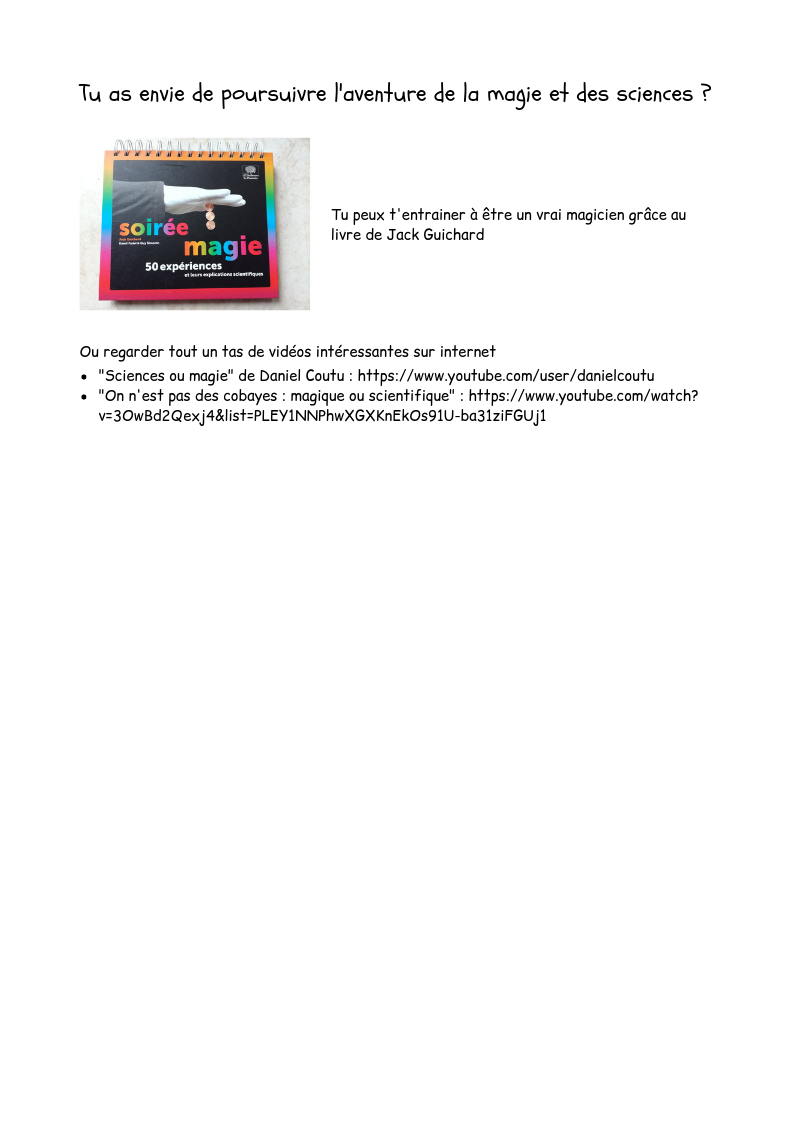 Questions après test du livret pédagogique – Pour la personne adulte encadrant l’utilisation du livretDans quel contexte avez-vous exploité le livret pédagogique ?ATL / Accueil extrascolaireen classelors d’un babysittingen familleautre (précisez)Comment était organisé le groupe ayant testé le livret ?Âge des enfants :Nombre d’enfants :Adulte(s) encadrant le groupe :Précisez toute informations que vous jugerez utileCombien de temps la réalisation du dossier et des tours vous a-t-il pris ?Avez-vous réussi un (ou plusieurs) tour(s) du premier coup ? Si oui le(s)quel(s) et était-ce facile ?Quelles sont vos impressions générales concernant les tours de magie/expériences scientifiques ?Les explications étaient-elles compréhensibles ?OuiNon (précisez pourquoi)Si vous avez éprouvé des difficultés, quelles étaient-elles ?Le matériel est-il facile d'accès, en termes de prix et à portée de main ? OuiNon (précisez pourquoi)Classez les tours de magie par ordre croissant de préférence (de 1 à 7).Connaissiez-vous déjà :les tours de magie présentés dans le dossier ? Si oui, précisez lesquels.Les phénomènes scientifiques expliqués dans le dossier ? Si oui, précisez lesquels.Le dossier vous a-t-il appris de nouvelles choses ?Oui (précisez lesquelles)Non (précisez pourquoi)Aimez-vous la magie ?Si oui, pourquoi ?Si non, le dossier vous a-t-il permis de changer d’opinion ? (précisez)Aimez-vous les sciences ? Si oui, pourquoi ?Si non, les tours de magie vous ont-ils permis de les apprécier ?Autres commentaires :Questions après test du livret pédagogique – Pour un enfant qui a utilisé le livretAvec qui as-tu découvert le livret ?Tout seulavec papa et/ou mamanavec ma/mon baby-sitterà l’écoleavec une accueillante de l’accueil extrascolaire / un moniteurY avait-il d’autres enfants avec toi quand tu as découvert le livret pour la première fois ? OuiNon As-tu réussi un (ou plusieurs) tour(s) du premier coup ? Si oui le(s)quel(s) ?Les explications étaient-elles faciles à comprendre ?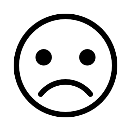 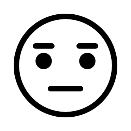 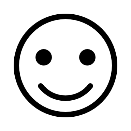 Si tu as eu des difficultés, peux-tu dire lesquelles ?As-tu trouvé facilement le matériel pour réaliser les tours ?Classe les tours de magie en commençant par celui que tu préfères jusque celui que tu as le moins aimé.Cocktail arc-en-ciel – Des objets qui remontent à la surface ! – Electricité statique – Illusion d’optique – Ludion – Maître de la météo – Le doigt magique Connaissais-tu déjà :Les tours de magie présentés dans le dossier ? Les phénomènes scientifiques expliqués dans le dossier ? As-tu appris de nouvelles choses grâce au dossier ?Aimes-tu la magie ?Aimes-tu les sciences ? Autres commentaires :